 OFÍCIO/SJC Nº 0145/2020                                                                           Em 18 de junho de 2020AoExcelentíssimo SenhorTENENTE SANTANAVereador e Presidente da Câmara Municipal de AraraquaraRua São Bento, 887 – Centro14801-300 - ARARAQUARA/SPSenhor Presidente:Nos termos da Lei Orgânica do Município de Araraquara, encaminhamos a Vossa Excelência, a fim de ser apreciado pelo nobre Poder Legislativo, o incluso Projeto de Lei que dispõe sobre a abertura de um crédito adicional suplementar na Controladoria do Transporte de Araraquara (CTA), até o limite de R$ 353.390,00 (trezentos e cinquenta e três mil e trezentos e noventa reais), e dá outras providências.Justifica-se a presente propositura para fins de abertura de processo licitatório destinado à contratação de empresa especializada para reforma e ampliação do Terminal Central de Integração (TCI). Em específico, a obra em questão compreenderá:a reforma e a adequação dos boxes 07 e 08 do TCI, onde será instalada a Ouvidoria da CTA, bem como será implantada área de convivência para os funcionários que operam ou prestam serviço no transporte coletivo urbano de Araraquara;a reforma dos quiosques já existentes utilizados para a venda de produtos produzidos no contexto de agricultura familiar, bem como construção de novos quiosques para tal finalidade;a reforma da laje de cobertura do TCI em toda a sua extensão, a qual apresenta diversas infiltrações, prejudicando as pessoas que utilizam o TCI, bem como as atividades comerciais nele desempenhadas – reforma esta cuja necessidade fora constada por vistoria técnica. Destacamos, outrossim, que após a conclusão desses serviços serão aplicados sobre a laje impermeabilizantes flexíveis de componente ativo de base vegetal – produto ecologicamente adequado, que possui durabilidade superior aos impermeabilizantes comuns, cuja produção e emprego encontram-se em conformidade com normas específicas ambientais.          Assim, tendo em vista as finalidades a que o Projeto de Lei se destina, entendemos estar plenamente justificada a presente propositura que, por certo, irá merecer a aprovação desta Casa de Leis. Por julgarmos esta propositura como medida de urgência, solicitamos seja o presente Projeto de Lei apreciado dentro do menor prazo possível, nos termos do art. 80 da Lei Orgânica do Município de Araraquara.Valemo-nos do ensejo para renovar-lhe os protestos de estima e apreço.Atenciosamente, EDINHO SILVAPrefeito MunicipalPROJETO DE LEI NºDispõe sobre a abertura de crédito adicional suplementar na Controladoria do Transporte de Araraquara, e dá outras providências.Art. 1º Fica o Poder Executivo autorizado a abrir um crédito adicional suplementar na Controladoria do Transporte de Araraquara (CTA), até o limite de R$ 353.390,00 (trezentos e cinquenta e três mil e trezentos e noventa reais), objetivando a abertura de processo licitatório destinado à contratação de empresa especializada para reforma e ampliação do Terminal Central de Integração (TCI), conforme demonstrativo abaixo: Art. 2º O crédito autorizado no art. 1º desta lei será coberto com recursos provenientes será coberto com recursos provenientes de superávit financeiro apurado no balanço do exercício anterior, no valor de R$ 353.390,00 (trezentos e cinquenta e três mil e trezentos e noventa reais), em conformidade com o inciso I do § 1º c.c. o § 2º, ambos do art. 43 da Lei Federal nº 4.320, de 17 de março de 1964.Art. 3º Fica incluso o presente crédito adicional suplementar na Lei nº 9.138, de 29 de novembro de 2017 (Plano Plurianual – PPA), na Lei nº 9.645, de 16 de julho de 2019 (Lei de Diretrizes Orçamentárias – LDO) e na Lei nº 9.844, de 17 de dezembro de 2019 (Lei Orçamentária Anual – LOA).Art. 4º Esta lei entra em vigor na data de sua publicação. PAÇO MUNICIPAL “PREFEITO RUBENS CRUZ”, 18 de junho de 2020.EDINHO SILVAPrefeito Municipal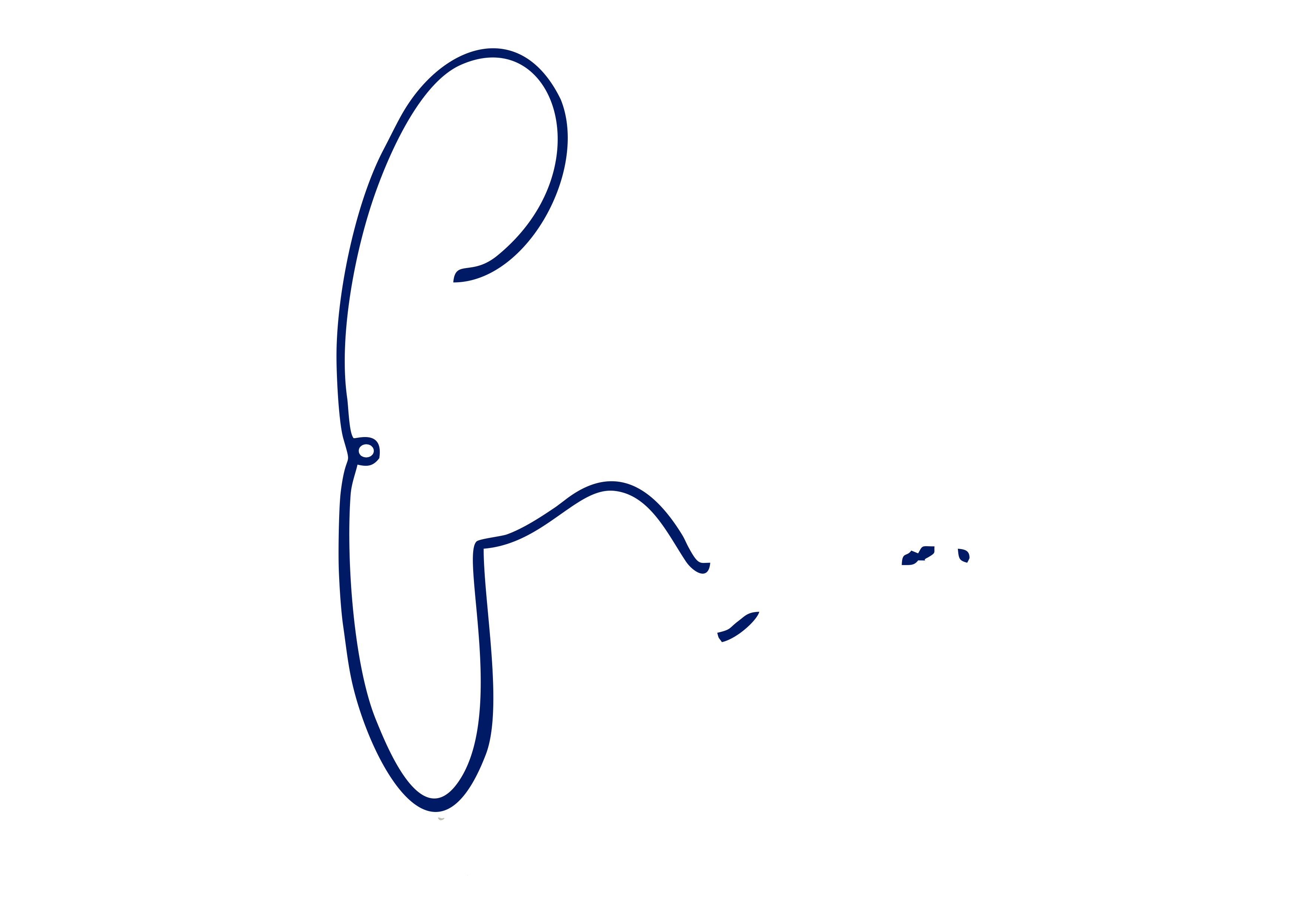 07CTA – CONTROLADORIA DO TRANSPORTE DE ARARAQUARA CTA – CONTROLADORIA DO TRANSPORTE DE ARARAQUARA CTA – CONTROLADORIA DO TRANSPORTE DE ARARAQUARA CTA – CONTROLADORIA DO TRANSPORTE DE ARARAQUARA CTA – CONTROLADORIA DO TRANSPORTE DE ARARAQUARA 07.29CTA – CONTROLADORIA DO TRANSPORTE DE ARARAQUARACTA – CONTROLADORIA DO TRANSPORTE DE ARARAQUARACTA – CONTROLADORIA DO TRANSPORTE DE ARARAQUARACTA – CONTROLADORIA DO TRANSPORTE DE ARARAQUARACTA – CONTROLADORIA DO TRANSPORTE DE ARARAQUARA07.29.01CTA – CONTROLADORIA DO TRANSPORTE DE ARARAQUARACTA – CONTROLADORIA DO TRANSPORTE DE ARARAQUARACTA – CONTROLADORIA DO TRANSPORTE DE ARARAQUARACTA – CONTROLADORIA DO TRANSPORTE DE ARARAQUARACTA – CONTROLADORIA DO TRANSPORTE DE ARARAQUARAFUNCIONAL PROGRAMÁTICAFUNCIONAL PROGRAMÁTICAFUNCIONAL PROGRAMÁTICAFUNCIONAL PROGRAMÁTICAFUNCIONAL PROGRAMÁTICAFUNCIONAL PROGRAMÁTICA2626Transporte Transporte 26.45326.453Transporte Coletivo UrbanoTransporte Coletivo Urbano26.453.003326.453.0033Fiscalização, Regulamentação e Controle do Serviço Público de Transporte Municipal.Fiscalização, Regulamentação e Controle do Serviço Público de Transporte Municipal.26.453.0033.126.453.0033.1Atividade Atividade 26.453.0033.106926.453.0033.1069Reforma e Ampliação do TCI-Terminal Central de Integração Reforma e Ampliação do TCI-Terminal Central de Integração R$353.390,00CATEGORIA ECONÔMICACATEGORIA ECONÔMICACATEGORIA ECONÔMICACATEGORIA ECONÔMICACATEGORIA ECONÔMICACATEGORIA ECONÔMICA4.4.90.51Obras e Instalações Obras e Instalações Obras e Instalações R$353.390,00FONTE DE RECURSOFONTE DE RECURSOFONTE DE RECURSO04 – Recursos Próprios da Administração Indireta04 – Recursos Próprios da Administração Indireta04 – Recursos Próprios da Administração Indireta